Nr. Inreg. 63/14.08.2019In atentia Primariei TormacPropunere de completare a  informatiilor postate pe site-ul Primariei TormacReferitoare la legislatia GDPR - Regulament(UE) nr. 2016/679 Va propunem in continuare completarea site-lui cu urmatoarele informatii, formatul, grafica documentelor urmand sa fie stabilit de dvs. Documentele atasate sunt DRAFT-uri editabile, urmand a fi completate, modificate, updatate de dvs.Denumire capitolului  : “GDPR - Regulament(UE) nr. 2016/679 privind protecţia persoanelor fizice în ceea ce priveşte prelucrarea datelor cu caracter personal şi privind libera circulaţie a acestor date”;Plasare capitol:  in “INFORMATII PUBLICE”; Subcapitole:Declarație de aderare la Politica de protectie a datelor cu caracter personal, înregistrată cu nr. ………./…………Nota de informare privind aplicarea Regulamentul UE nr. 679/2016(GDPR) in cadrul Primariei Tormac;Nota de informare privind prelucrarea datelor cu caracter personal prin mijloace de supraveghere video;Sesizari/Plangeri referitoare la incalcarea Regulamentul UE nr. 679/2016;Prezentare generala a Primariei Tormac;Legislatie specifica privind protectia datelor cu caracter personal;Nota: rog link-uri pe site-ul Primariei Tormac catre documente, fisiere, respectiv  catre site-ul ANSPDCP  14.08.2019EXTREM CONSULT S.R.L.  Timisoara                       Ing. Vasile Radulescu – DPO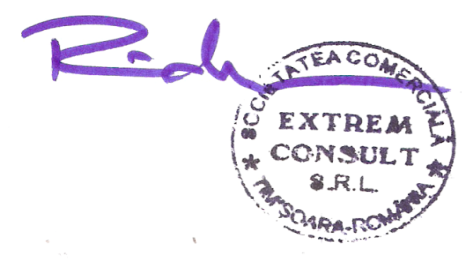 